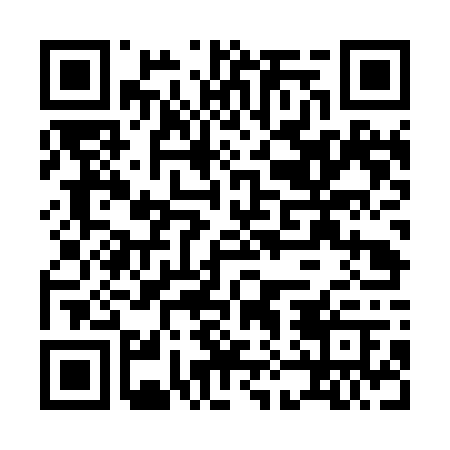 Ramadan times for Barra do Corda, BrazilMon 11 Mar 2024 - Wed 10 Apr 2024High Latitude Method: NonePrayer Calculation Method: Muslim World LeagueAsar Calculation Method: ShafiPrayer times provided by https://www.salahtimes.comDateDayFajrSuhurSunriseDhuhrAsrIftarMaghribIsha11Mon4:574:576:0612:113:156:156:157:2012Tue4:574:576:0612:113:166:156:157:2013Wed4:574:576:0612:103:166:146:147:2014Thu4:574:576:0612:103:166:146:147:1915Fri4:574:576:0612:103:176:146:147:1916Sat4:564:566:0612:093:176:136:137:1817Sun4:564:566:0512:093:176:136:137:1818Mon4:564:566:0512:093:186:126:127:1719Tue4:564:566:0512:093:186:126:127:1720Wed4:564:566:0512:083:186:116:117:1621Thu4:564:566:0512:083:186:116:117:1622Fri4:564:566:0512:083:186:106:107:1523Sat4:564:566:0512:073:196:106:107:1524Sun4:554:556:0412:073:196:106:107:1525Mon4:554:556:0412:073:196:096:097:1426Tue4:554:556:0412:063:196:096:097:1427Wed4:554:556:0412:063:196:086:087:1328Thu4:554:556:0412:063:196:086:087:1329Fri4:554:556:0412:063:196:076:077:1230Sat4:544:546:0312:053:206:076:077:1231Sun4:544:546:0312:053:206:066:067:121Mon4:544:546:0312:053:206:066:067:112Tue4:544:546:0312:043:206:066:067:113Wed4:544:546:0312:043:206:056:057:104Thu4:534:536:0312:043:206:056:057:105Fri4:534:536:0312:033:206:046:047:106Sat4:534:536:0212:033:206:046:047:097Sun4:534:536:0212:033:206:036:037:098Mon4:534:536:0212:033:206:036:037:089Tue4:534:536:0212:023:206:036:037:0810Wed4:524:526:0212:023:206:026:027:08